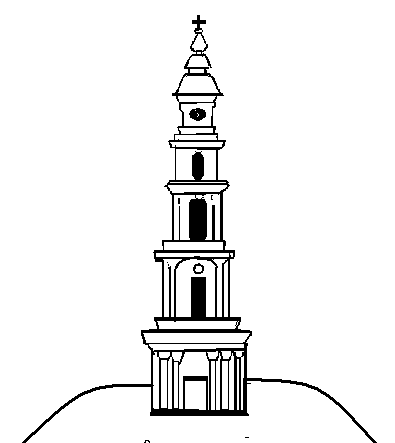 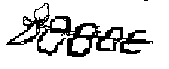 АДМИНИСТРАЦИЯ ЛЕЖНЕВСКОГО МУНИЦИПАЛЬНОГО РАЙОНАИВАНОВСКОЙ ОБЛАСТИ РАСПОРЯЖЕНИЕ___________________						№___________________О проведении песенно-поэтического фестиваля, посвященного памяти М.А.Дудина «В памяти и в сердце» Лежневского муниципального районаНа основании Положения об областном открытом песенно-поэтическом фестивале-конкурсе, посвященном памяти поэта М.А.Дудина «Сей зерно»:Утвердить Положение о песенно-поэтическом фестивале, посвященном памяти М.А.Дудина «В памяти и в сердце» Лежневского муниципального района (приложение 1).Отделу координации социальной сферы Администрации Лежневского муниципального района (Михайлова Н.А.) организовать и провести районный фестиваль 28 октября 2016 года.Рекомендовать Главам  сельских поселений Лежневского муниципального района принять активное участие в районном песенно-поэтическом фестивале, посвященного памяти М.А.Дудина «В памяти и в сердце».Начальнику отдела бухгалтерского учета и отчетности, главному бухгалтеру Администрации Лежневского муниципального района (Буцкая Е.В.) обеспечить финансирование данного мероприятия согласно смете расходов на организацию и проведение песенно-поэтического фестиваля, посвященного памяти М.А.Дудина «В памяти и в сердце» Лежневского муниципального района из средств, выделенных на развитие молодежной политики Лежневского муниципального района (приложение 2).Контроль за выполнением данного распоряжения возложить на начальника отдела координации социальной сферы Администрации Лежневского муниципального района (Михайлова Н.А.).И.о. Главы Лежневского муниципального района 		                      П.Н.КолесниковПриложение 1к РаспоряжениюАдминистрации Лежневского муниципального районаИвановской областиОт_____________№________П О Л О Ж Е Н И Ео песенно-поэтическом фестивале, посвященном памяти 
М. А. Дудина, «В памяти и в сердце»
Лежневского муниципального района Ивановской областиОрганизаторы фестиваля:Учредителем и организатором районного песенно-поэтического фестиваля «В памяти и в сердце», посвященного Герою Социалистического труда, Лауреату Государственных премий СССР, фронтовику, поэту земли Ивановской Михаилу Александровичу Дудину является Администрация Лежневского муниципального района.Цели и задачи фестиваля:- популяризация творчества поэта-земляка М. А. Дудина;- активизация творческого мастерства вокалистов, чтецов-декламаторов и самодеятельных поэтов Лежневского края;- повышение значимости поэзии, вокального творчества и толерантности в патриотическом и межнациональном воспитании подрастающего поколения;- выявление и поддержка новых талантливых исполнителей.Сроки и условия проведения фестиваля:Фестиваль проводится 28 октября 2016 года в 9 часов в Лежневской детской школе искусств.(п.Лежнево,ул.Советская,8).Участники фестиваля в срок до 21 октября обязаны представить исполняемый репертуар и данные на конкурсанта в отдел координации социальной сферы Администрации по установленной форме (прилагается).В фестивале принимают участие все возрастные группы, по следующим направлениям:Чтецы-декламаторы - представляют на фестиваль-конкурс два стихотворения, одно из которых М.Дудина, второе стихотворение  на выбор участника: Н.Рубцов, И.БунинВозрастные категории:- 7-11 лет (1-4 классы)- 12 – 15 лет- 16 – 18 летСамодеятельные поэты – два стихотворения собственного сочинения. Жюри фестиваля и итоги:Выступления участников фестиваля оцениваются по следующим категориям: - художественный уровень и исполнительское мастерство; - При оценке стихотворений, представленных на конкурс, учитывается оригинальность темы, особенности языкового и образного строя произведения, соотношение традиционного и новаторского начала - соответствие требованиям положения фестиваля; - эмоциональность и артистичность исполнения произведений. Жюри фестиваля: специалисты художественного чтения, поэтического и вокального творчества, ответственные работники из числа учредителей фестиваля.По итогам фестиваля лучшие исполнители рекомендуются к участию в областном песенно-поэтическом фестивале «Сей зерно» в г. Фурманов и конкурсе самодеятельных поэтов имени М.А.Дудина г.Иваново, награждаются дипломами и памятными сувенирами.Заявка участника песенно-поэтического фестиваля, посвященного памяти М.А.Дудина Лежневского муниципального районаФ.И.О. участникаДата рожденияАдресСерия и номер паспорта или свидетельства о рождении, ИННАвтор и название произведения